Об определении мест для запуска фейерверков на территорииУзякского сельского поселения Тюлячинского муниципального района     В соответствии с Постановлением Кабинета министров  Республики Татарстан №913 от 03.12.2015г. «Об установлении на территории Республики Татарстан особого противопожарного режима», в соответствии со статьей 30 Федерального закона от 21 декабря 1994 года №69-ФЗ «О пожарной безопасности» и статьей 25 Закона Республики Татарстан от 18 мая 1993 года №1866-XXII «О пожарной безопасности»:ПОСТАНОВЛЯЮ:Определить на территории Узякского сельского поселения в период с 15.12.2015г. по 10.01.2016г. места для запуска фейерверков:     -  п.Узяк с левой стороны дороги Узяк-Кара-Ширма ( территория пастьбы скота частного сектора);     -  с.Сауш  на месте  проведения национального праздника «Сабантуй»;     - с.Шармаши с левой стороны дороги Шармаши-Сауш, выезжая из с.Шармаши .Настоящее постановление обнародовать на  специальных  информационных стендах.Контроль за исполнением настоящего постановления оставляю за собой.                                                                                                          В.Н.Котников                                      РЕСПУБЛИКА ТАТАРСТАНГЛАВА УЗЯКСКОГО СЕЛЬСКОГО ПОСЕЛЕНИЯ ТЮЛЯЧИНСКОГОМУНИЦИПАЛЬНОГО РАЙОНАХазиева ул., д. 8, п. Узяк, 422092тел. (факс): (84360) 5-22-17,E-mail: Uzk.Tul@tatar.ru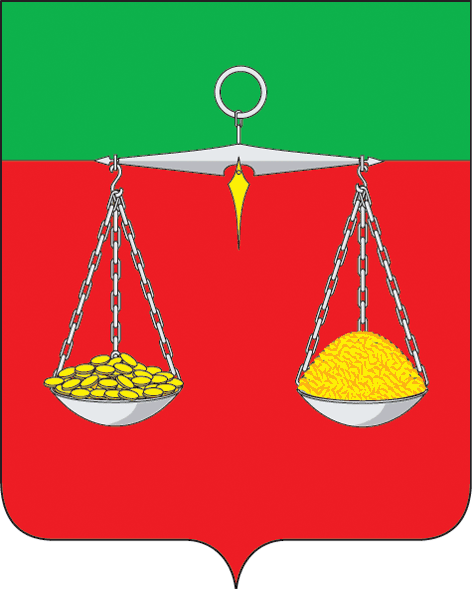 ТАТАРСТАН РЕСПУБЛИКАСЫТЕЛӘЧЕ МУНИЦИПАЛЬ РАЙОНЫ ҮЗӘК АВЫЛ ҖИРЛЕГЕБАШЛЫГЫХәҗиев ур., 8 нчы йорт, Үзәк бистәсе, 422092тел. (факс): (84360) 5-22-17, E-mail: Uzk.Tul@tatar.ruОКПО 78702022  ОГРН 1061675000265  ИНН/КПП 1619004267/161901001ОКПО 78702022  ОГРН 1061675000265  ИНН/КПП 1619004267/161901001ОКПО 78702022  ОГРН 1061675000265  ИНН/КПП 1619004267/161901001                                                         БОЕРЫК                  «____»_____________ 2013 г.